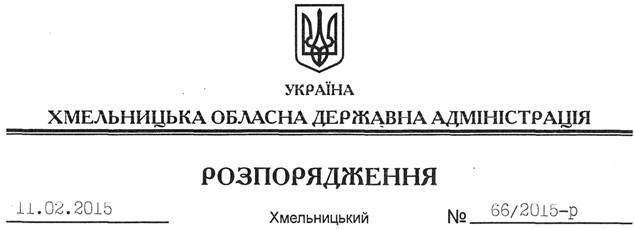 На підставі статей 6, 39 Закону України “Про місцеві державні адміністрації”, пункту 11 Положення про Департамент охорони здоров’я Хмельницької обласної державної адміністрації, затвердженого розпорядженням голови обласної державної адміністрації від 15.04.2013 № 110/2013-р, подання директора Департаменту охорони здоров’я обласної державної адміністрації від 04.02.2015 року № 02-01/299:1. Затвердити склад колегії Департаменту охорони здоров’я обласної державної адміністрації згідно з додатком.2. Визнати таким, що втратило чинність, розпорядження голови обласної державної адміністрації від 01.04.2013 № 88/2013-р “Про склад колегії Департаменту охорони здоров’я обласної державної адміністрації”.Перший заступник голови адміністрації								О.СимчишинПро склад колегії Департаменту охорони здоров’я обласної державної адміністрації